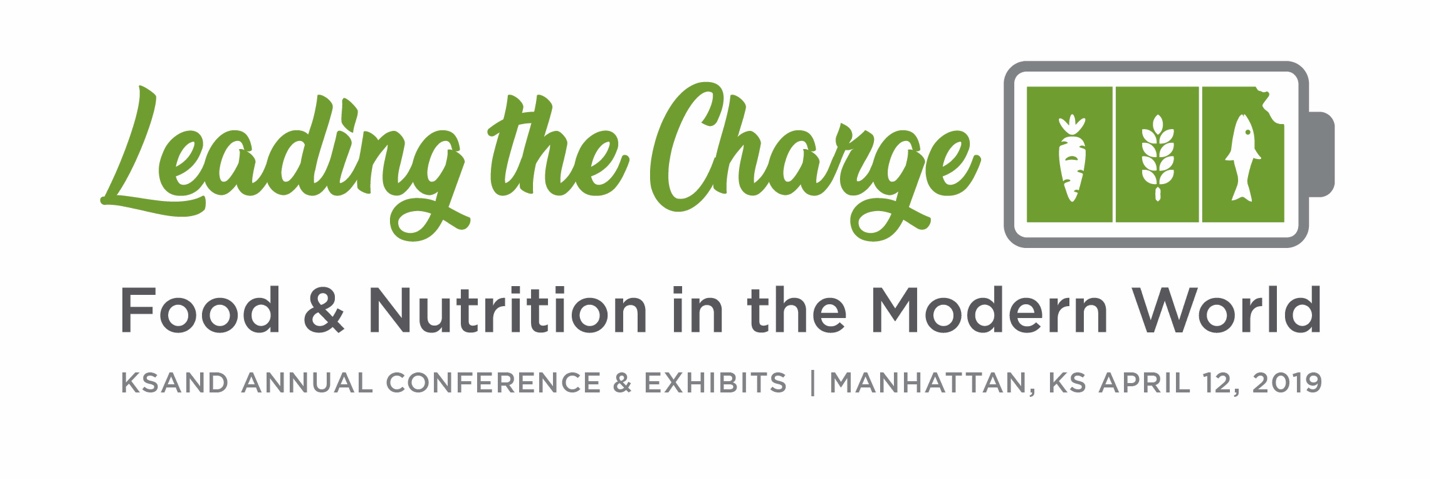 Thursday, April 11, 2019* Fee not included in conference registrationFriday, April 12, 201910:00 a.m. – 11:00 a.m.Room TBDKSAND Executive Board Meeting11:00 a.m. – 1:00 p.m.Room TBDKSAND Board Meeting1:30 p.m. – 3:30 p.m.Room TBDPre-conference Workshop*4:00 p.m. – 6:00 p.m.Room TBDConference Registration and Packet Pickup6:30 p.m. – 8:30 p.m.Room TBDFundraising and Networking Event*DescriptionSchedule of Events:Time         Activity Sponsors:  7:00 a.m. – 9:00 a.m.Room TBDConference Registration8:00 a.m. – 3:00 p.m.Room TBDExhibits (setup prior to 8am)7:00 a.m.Room TBDWestern Kansas Dietetic Association Meeting7:00 a.m. – 8:00 a.m.Location TBDBreakfast BuffetSponsor: 7:30 a.m. – 8:00 a.m.Room TBDOpening Ceremonies8:00 a.m. – 9:00 a.m.Room TBDOpening Keynote PresentationTitle     DescriptionPresenter     9:00 a.m. – 9:05 a.m.Room TBDBreak9:05 a.m. – 10:05 a.m.Room TBDRoom TBDBreakout Sessions Title     DescriptionPresenter     Title     DescriptionPresenter     10:05 a.m. – 11:05 a.m.Exhibits and Poster Presentations11:05 a.m. – 12:05 p.m.Room TBDMid-Morning Keynote PresentationTitle     DescriptionPresenter     12:05 p.m. – 12:10 p.m.Room TBDBreak12:10 – 12:40 p.m. Room TBDAwards Ceremony and Member Business Meeting12:40 p.m. – 1:40 p.m.Luncheon and NetworkingSponsor: Kansas Beef Council1:40 p.m. – 2:40 p.m.Room TBDLuncheon Keynote PresentationTitle     DescriptionPresenter      2:40 p.m. – 3:10 p.m.Room TBDBreak—Silent Auction closes at 3:00 pm3:10 p.m. – 4:10 p.m.Room TBDRoom TBDBreakout SessionsTitle     DescriptionPresenter     Title     DescriptionPresenter     4:10 p.m. – 4:15 p.m.Room TBDBreak4:15 p.m. – 5:15 p.m.Room TBDClosing Keynote PresentationTitle     DescriptionPresenter      5:15 p.m. – 5:30 p.m.Room TBDClosing Ceremonies     